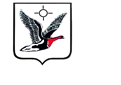 КОНТРОЛЬНО-СЧЕТНАЯ ПАЛАТАТАЙМЫРСКОГО ДОЛГАНО-НЕНЕЦКОГО МУНИЦИПАЛЬНОГО РАЙОНААнкета субъекта малого и среднего предпринимательстваУважаемые предприниматели!Просим Вас принять участие в анкетировании и заполнить предлагаемую форму! Результаты данного исследования будут использованы нами для оценки эффективности поддержки субъектов малого и среднего предпринимательства на территории Таймырского Долгано-Ненецкого муниципального района, проводимого в рамках совместных мероприятий со Счетной палатой Красноярского края. Вы можете быть уверены, что содержание Ваших ответов останется строго конфиденциальным. Данные будут анализироваться в целом, без упоминания конкретного человека (организации, фирмы), и использоваться только в обобщенном виде вместе с ответами других респондентов.5. Укажите основной вид Вашей предпринимательской деятельности. (Нужное отметить V)6. Какой объем выручки от реализации товаров (работ, услуг) был получен Вашим предприятием (фирмой) за последний календарный год? (Нужное отметить V) 7. Какая система налогообложения используется в Вашем предприятии (фирме)? (Нужное отметить V)8.  Какими формами поддержки, предлагаемыми Администрацией муниципального района Вы пользовались в течение  2011-2013 годов? (Нужное отметить V)	     9.  Обращались ли Вы за муниципальными субсидиями, в том числе для начинающих предпринимателей? (Нужное отметить V)          10.  С какими проблемами Вы столкнулись при обращении за субсидией?                 (Нужное отметить V)11. Как Вы оцениваете процедуру предоставления земельных участков и разрешений на строительство для предпринимателей? (Нужное отметить V)12. Приходилось ли Вам использовать преимущественное право выкупа на приобретение арендуемого муниципального недвижимого имущества в муниципальном районе? (Нужное отметить V)13. Приходилось ли Вам использовать преимущественное право выкупа на приобретение арендуемого муниципального недвижимого имущества в городе Дудинка и поселениях муниципального района? (Нужное отметить V)14. Какие трудности вызвала у Вас реализация преимущественного права выкупа на приобретение арендуемого муниципального недвижимого имущества, собственником которого является район? (Нужное отметить V)15. Какие трудности вызвала у Вас реализация преимущественного права выкупа на приобретение арендуемого муниципального недвижимого имущества в городе Дудинка и поселениях муниципального района? (Нужное отметить V) 16. Насколько эффективной, по Вашему мнению, является процедура проведения конкурсов (аукционов) в отношении муниципального имущества? (Нужное отметить V)17. Какие основные факторы, по Вашему мнению, препятствуют развитию малого и среднего предпринимательства на территории муниципального района?  (Нужное отметить V)18. Как Вы оцениваете позицию органов местного самоуправления  муниципального района по отношению к субъектам малого и среднего предпринимательства? (Нужное отметить V)   19. Как Вы оцениваете позицию властей города Дудинки и поселений муниципального района  по отношению к  субъектам малого и среднего предпринимательства?  (Нужное отметить V) 20. Знаете ли Вы о реализации на территории муниципального района  мероприятий краевых и муниципальных целевых программ в  области развития субъектов малого и среднего предпринимательства? (Нужное отметить V)  21. Оцените, по 5-балльной шкале, качество оказания консультационно-информационной поддержки, разъяснений по вопросам налогообложения (и другие)  в рамках долгосрочной целевой программы «Развитие субъектов малого и среднего предпринимательства в Таймырском Долгано-Ненецком муниципальном районе» на 2011 - 2015 годы.  (Нужное отметить V) 22. Используете ли Вы на предприятии труд лиц с ограниченными возможностями здоровья? (Нужное отметить V) 23. Сотрудничаете ли Вы с центром занятости населения по выделению рабочих мест для безработных граждан? (Нужное отметить V)                     Дата заполнения анкеты и подпись участника анкетированияАнкету просим направить в Контрольно-Счетная палату Таймырского Долгано-Ненецкого муниципального района  по адресу г. Дудинка ул. Горького, 38  (контакты (39191) 3-30-08, факс  (39191) 3-30-16 e-mail: ksptmr@rambler.ru  Флейшгауэр Алена  Геннадьевна)  в 10-дневный срок с момента получения. Также сообщаем Вам, что председатель Контрольно-Счетной палаты Таймырского Долгано-Ненецкого муниципального района  каждый второй четверг каждого месяца осуществляет прием граждан по вопросам, решение которых входит в компетенцию Контрольно-Счетной палаты муниципального района. Прием граждан осуществляется по адресу: г. Дудинка, ул. Ленина 24А. Предварительная запись осуществляется по телефону: 5-07-72, 5-07-74Уважаемые предприниматели! Контрольно-Счетная палата Таймырского Долгано-Ненецкого муниципального района  благодарит Вас за участие в анкетировании и надеется на дальнейшее сотрудничество!Укажите полное наименование и юридический адрес, контактный телефон Вашей организации (фирмы) (Нужное отметить V)Укажите полное наименование и юридический адрес, контактный телефон Вашей организации (фирмы) (Нужное отметить V)Ваш пол (Нужное отметить V)       3. Ваш возраст    (Нужное отметить V)4. Отметьте количество работников, работающих на Вашем предприятии(Нужное отметить V)4. Отметьте количество работников, работающих на Вашем предприятии(Нужное отметить V)5.1Грузоперевозки5.2Розничная и оптовая торговля 5.3Общественное питание5.4Переработка сельхозпродукции 5.5Лесопереработка5.6Услуги здравоохранения5.7Сельское  хозяйство5.8.Промыслы5.9.Строительство5.10.Информационные технологии5.11.Предоставление прочих коммунальных и персональных услуг5.12.Операции с недвижимым имуществом, аренда и предоставление услуг5.11.Другие виды деятельности (указать)6.1.до 10 млн. руб.6.1.от  10 млн. руб.  до 60 млн. руб.6.2.от  60 млн. руб. до 400 млн. руб.6.3.свыше  400 млн. руб. 7.1.Общая7.2Упрощенная7.3.Вмененный доход7.4.Общая + ЕНВД7.5.Другое  (уточните, что именно)8.1.Субсидия8.2.Гранты8.3.Имущественная поддержка (льготная аренда, предоставление площадей и.т.п.)8.4.Информационно-консультационная поддержка8.5.Услуги бизнес-инкубатора8.6.Ничем не пользовался8.7.Другое (уточните, что именно)9.1.Да, обращался9.2.Не обращался, так как считаю это бесперспективным9.3.Не обращался, так как не смог выполнить требования, обязательные для получения субсидии9.4.Не обращался, так как не слышал о возможности субсидирования10.1.Сложный порядок подачи заявки10.2.Длительные сроки рассмотрения заявки10.3.Завышенные требования для получения субсидии10.4.Проблемы отсутствуют10.5.Просьбы о неформальном вознаграждении за помощь в решении вопроса 10.6.Другое (уточните, что именно)11.1Процедура понятная и финансово доступная11.2Процедура сложная, слишком затянутая и дорогостоящая11.3Процедура не работает, земельные участки и разрешения на строительство получить практически невозможно11.4С данными процедурами не сталкивался11.5Другое (уточните, что именно)12.1Да12.2Нет13.1Да13.2Нет14.1Препятствия со стороны органов местного самоуправления14.2Высокая стоимость процедуры14.3Длительные сроки реализации процедуры14.4Трудностей не возникло14.5Другое (уточните, что именно)15.1Препятствия со стороны органов местного самоуправления15.2Высокая стоимость процедуры15.3Длительные сроки реализации процедуры15.4Трудностей не возникло15.5Другое (уточните, что именно)16.1Процедура эффективна, прозрачна и существенно упрощает доступ предпринимателей к использованию муниципального имущества16.2Процедура неэффективна, непонятна и существенно усложняет доступ предпринимателей к использованию муниципального имущества16.3Не сталкивались с данной процедурой16.4Другое (уточните, что именно)17.1Административные барьеры17.2Низкий уровень финансовой грамотности предпринимателей17.3Недостаток экономически обоснованных и просчитанных программ и проектов в сфере малого предпринимательства17.4Несовершенство нормативно-правовой базы17.5Усложненная процедура доступа субъектов малого и среднего предпринимательства к финансовым ресурсам кредитных организаций17.6.Неразвитость инфраструктуры поддержки малого и среднего предпринимательства17.7.Отсутствие доступа информации о наличии пустующих площадей (офисных, производственных, складских, торговых) и оборудования17.8.Наличие коррупционных признаков18.1Открытая позиция: власть доступна для общения, предложений и совместных действий 18.2Нейтральная позиция: администрация предоставляет бизнесу свободу действий и не мешает его развитию18.3Закрытая позиция: местная администрация не доступна для предложений со стороны бизнеса, инициативы не принимаются18.4Затрудняюсь ответить19.1Открытая позиция: власть доступна для общения, предложений и совместных действий 19.2Нейтральная позиция: администрация предоставляет бизнесу свободу действий и не мешает его развитию19.3Закрытая позиция: местная администрация не доступна для предложений со стороны бизнеса, инициативы не принимаются19.4Затрудняюсь ответить20.1Да, знаю	20.2Испытываю недостаток информации20.3Ничего об этом не знаю20.4Такая информация меня не интересует21.1Информирование субъектов малого и среднего предпринимательства через СМИ по вопросам, касающимся деятельности органов местного самоуправления муниципального района в области развития малого и среднего предпринимательства21.2Проведение ежегодных семинаров (во втором полугодии текущего года) о формах и механизмах реализации поддержки субъектов малого и среднего предпринимательства, действующих на территории Красноярского края21.3Применение информационно-консультационного обслуживания по принципу «одного окна» субъектов малого и среднего предпринимательства и граждан муниципального района, желающих заняться предпринимательской деятельностью.21.4Организация функционирования образовательной поддержки субъектов малого и среднего предпринимательства, а также граждан (в том числе студентов и школьников), желающих заняться предпринимательской деятельностью, посредством ежегодного проведения в городе Дудинка, селах Хатанга и Караул, п.г.т. Диксон обучающих программ (курсы, семинары), в том числе в виде дистанционного обучения22.1Да22.2Нет23.1Да23.2Нет